BU Savivaldybių mokymo lėšų ataskaitos pateikimo, tikrinimo ir atsiskaitymo instrukcija2023-2024 m. m.Ši instrukcija aprašo Mokymo lėšų gavimo ir atsiskaitymo tvarką savivaldybėms (mokymo lėšos tarpininkaujant savivaldybėms, skaičiuojamos savivaldybės ir nevalstybinėms institucijoms, vykdančioms bendrąjį, priešmokyklinį ir ikimokyklinį ugdymą).Pastaba. Mokymo lėšos neskiriamos pradinės mokyklos, progimnazijos ar pagrindinės mokyklos tipo mokykloms, kuriose pagal ikimokyklinio ugdymo, priešmokyklinio ugdymo, bendrojo ugdymo programas mokosi 60 ir mažiau mokinių, išskyrus nevalstybines mokyklas, vaikų socializacijos centrus, specialiąsias mokyklas (specialiąsias mokyklas ir specialiąsias mokyklas-daugiafunkcius centrus) ir specialiojo ugdymo centrus.Bendrojo ugdymo lėšų atsiskaitymų terminai mokykloms ir savivaldybės yra tokie pat, kaip ir pernai metais, detaliau aprašyta skyriuje „Atsiskaitymas, tvirtinimas ir kontaktai“.Savivaldybės atstovas, siųsdamas mokymo lėšų suvestinę arba/ir mokymo lėšų suvestinę su vidutiniais skaičiais NŠA kaip atsiskaitymo ženklą, privalo sulaukti ir užtikrinti visų mokyklų atsiskaitymų už minėtas ataskaitas:Mokymo lėšų ataskaitą tvirtina visos mokyklos, turinčios vaikų/mokinių ugdomų bendrajame, priešmokykliniame ir ikimokykliniame ugdyme, išskyrus Instrukcijų I skyriaus 3 punkte nurodytas mokyklas.Mokymo lėšų ataskaitą su vidutiniais skaičiais atsiskaito (tvirtinti nereikia) ligoninių mokyklos (ligoninių klasės), sanatorijų mokyklos (sanatorijų klasės), nepilnamečių tardymo izoliatoriai ir pataisos įstaigų mokyklos (nepilnamečių tardymo izoliatoriai ir pataisos įstaigų klasės), tardymo izoliatoriai ir (ar) pataisos įstaigų suaugusiųjų mokyklos (suaugusiųjų klasės), specialiosios mokyklos (skyriai), skirtos elgesio ir emocijų sutrikimų turintiems mokiniams, taip pat specialiosios mokyklos, skirtos sveikatos problemų turintiems mokiniams (sergantiems įvairiomis lėtinėmis ligomis, dėl kurių jie turi didelių ar labai didelių specialiųjų ugdymosi poreikių), bendrojo ugdymo mokyklos su išlyginamosiomis lietuvių kalbos klasėmis. Ši ataskaita formuojama už praeitus mokslo metus – 2022-2023 m. m., prieš ją formuojant pasirenkamas 2023-2024 m. m. atsiskaitymo laikotarpis. Pastaba. Į mokinių skaičių įskaitomi tik tie mokiniai, kurie buvo mokomi.Mokyklos greta įprastų klasių turinčios ir išlyginamųjų lietuvių kalbos, ligoninės ar pataisos namų klasių privalo teikti dvi ataskaitas: išlyginamųjų lietuvių kalbos klasių mokymo lėšos matomos už praeitus metus tvirtinant ataskaitą Mokymo lėšų ataskaita su vidutiniais skaičiais; įprastų klasių mokymo lėšos matomos tvirtinant Mokymo lėšų ataskaitą už einamuosius metus.Skirtas privalomas ugdymas – ataskaita, kurioje institucijos pasitikrina, ar teisingas vaikų skaičius, kuriems skirtas privalomas ikimokyklinis/priešmokyklinis ugdymas. Ją galima rasti ŠVIS turinys > Institucijos ataskaitos > Bazinės ugdymo lėšos > Skirtas privalomas ugdymas. Suminę ataskaitą už savivaldybę NŠA teikia savivaldybės atstovas, kartu su mokymo lėšų ir lėšų pagal vidutinius mokinius ataskaitomis. Duomenys apie vaikų skaičių teikiami ŠMSM tam skirtoms papildomoms lėšos paskaičiuoti.Etatinio darbo užmokesčio (toliau DU) ataskaita (ŠVIS turinys > Institucijos ataskaitos > Bazinės ugdymo lėšos > Etatinio DU ataskaita) yra rekomendacinio pobūdžio ir nėra tinkama DU nustatymui.Dokumentus, reglamentuojančius Bendrojo ugdymo lėšų apskaičiavimą, paskirstymą, panaudojimą ir pateikimą rasite ŠVIS svetainėje, adresu: http://svis.emokykla.lt/teises-aktai-reglamentuojantys-statistines-informacijos-rinkima/. Duomenų teikimo instrukcijas mokykloms ir savivaldybėms rasite adresu: http://svis.emokykla.lt/statistikos-duomenu-teikimo-instrukcijos/.Formavimo ir tikrinimo tvarka ŠVISInterneto svetainėje www.svis.smm.lt spauskite nuorodą „Statistika registruotiems vartotojams (nauja)“ tada turite eiti ant žmogeliuko dešinėje pusėje viršuje: ir spausti prisijungti. Tada pasirinkite prisijungimo būdą Elektroniniai valdžios vartai.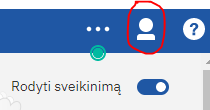 Prieš formuojant savo savivaldybės mokymo lėšų ataskaitą, reikia:Peržiūrėti mokyklų ataskaitų pateikimo būsenas (statusus), pasirenkant ‘‘Duomenų teikimas‘‘, tada -  ‚‚Klasių krepšelio duomenų teikimo statusus galima pasitikrinti ČIA‘‘ ir pasirinkus ataskaitinį laikotarpį bei savivaldybę, spausti mygtuką „formuoti ataskaitą“. Suformuojamas savivaldybės mokyklų sąrašas, kuriame klaidingos mokyklų ataskaitos bus pažymėtos raudonai. Surasti klaidingai įvestus mokinius galima paspaudus ant raudonai pažymėtos mokyklos, tada patenkama į mokyklos ataskaitą, kur raudonai matomas klaidos pranešimas. Paspaudus ant mokinių skaičiaus eilutėje (kaip pažymėta pav. 1), kurioje yra klaidos pranešimas, atidaroma klaidų tikrinimui skirta ataskaita „Mokymo lėšų ataskaita (detalūs duomenys)“ arba „Mokymo lėšų suvestinė  (detalūs duomenys)“. Joje galima matyti konkrečius klaidingai suvestų mokinių ID. Pagal nurodytus mokinių ID, mokinius galima rasti Mokinių registre. Radus neatitikimų -  radus nepatekusių ar klaidingų mokinių ID sąrašus, reikia sutikrinti ir perduoti jų duomenis atitinkamoms mokykloms.Pav. 1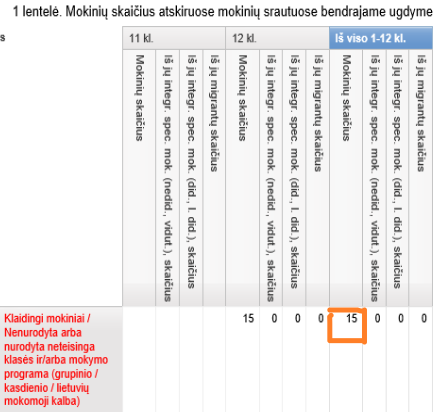 Dažniausiai pasitaikančios klaidos MR ir pastabosMokiniai privalo būti registruoti einamųjų metų rugsėjo 1 d.  Nurodžius kitą datą, mokinys į mokymo lėšų ataskaitą nepateks. Ikimokyklinio ugdymo vaikams privaloma nurodyti vaiko požymį MR „Lanko įstaigą ne mažiau kaip 20 val. per savaitę“. Nepažymėjus šio požymio, vaikui besimokančiam ikimokyklinio ugdymo programoje, nebus skaičiuojamos mokymo lėšos.Mokiniams turintiems kalbos ir komunikacijos sutrikimų (mokinių, turinčių specialiųjų ugdymosi poreikių, grupių kodai, nurodyti Mokinių, turinčių specialiųjų ugdymosi poreikių, grupių klasifikatoriuje, patvirtintame Lietuvos Respublikos švietimo ir mokslo ministro 2012 m. kovo 13 d. įsakymu Nr. V-395 „Dėl Mokinių, turinčių specialiųjų ugdymosi poreikių, grupių klasifikatoriaus patvirtinimo“: 2310- Kalbėjimo sutrikimų, 2311-Fonetinių sutrikimų, 2312-Sklandaus kalbėjimo sutrikimų, 2313- Balso sutrikimų, taip pat 2321-Fonologinių sutrikimų, kai mokiniai turi nedidelių arba vidutinių specialiųjų ugdymosi poreikių), klasės krepšelis skaičiuojamas kaip neturintiems specialiųjų poreikių.Bendrojo ugdymo mokinys „Mokymo lėšų ataskaitoje“ laikomas migrantu (2 metus iš eilės), jei MR turi visus sekančius požymius: Nurodytas užsieniečio atvykimo tikslas; Nurodyta užsieniečio šalis iš kurios atvyko ne Lietuvos Respublika; Praeitais mokslo metais nelankė mokymo įstaigos Lietuvos Respublikoje; Neatvyko mokytis pagal tarptautinių mainų programą; Ugdomas ne pagal suaugusiųjų ugdymo programas.Tarptautinių mainų išvykę mokiniai nedalyvauja klasių krepšelių skaičiavimuose, o tarptautinių mainų atvykę mokiniai nesiskaito kaip migrantai.Jeigu klasės kalba nenurodyta arba mokomoji kalba nesutampa su klasės kalba, tai fiksuojama klaida ir klasės krepšelis nėra skaičiuojamas.Skaičiavime dalyvauja tik bendrojo lavinimo mokiniai, kurie turi nurodytą pagrindinę mokymosi formą ir mokymo organizavimo proceso būdą.Atsiskaitymas ir kontaktaiMokykloms patvirtinus mokymo lėšų ataskaitas ir savivaldybėms patikrinus, savivaldybės suformuoja suvestines mokyklų ataskaitas (skiltyje „ŠVIS turinys“ pasirenkamas aplankas „Institucijos ataskaitos“, jame – aplankas „Bazinės ugdymo lėšos“ ir spaudžiama nuoroda „Mokymo lėšų suvestinė arba Mokymo lėšų suvestinė(spausdinimui)“ - (rinktis tą, kuri tinkamiau sumaketuojama spausdinimui) ne vėliau kaip: iki einamųjų metų rugsėjo 6 dienos 16 val. - mokyklų, išskyrus nurodytų Instrukcijų 1.2 papunktyje, suvestinę ataskaitą;iki einamųjų metų rugsėjo 11 dienos 16 val. ligoninių mokyklų (ligoninių klasių), sanatorijų mokyklų (sanatorijų klasių), nepilnamečių tardymo izoliatorių ir pataisos įstaigų mokyklų (nepilnamečių tardymo izoliatorių ir pataisos įstaigų klasių), tardymo izoliatorių ir (ar) pataisos įstaigų suaugusiųjų mokyklų (suaugusiųjų klasių), specialiųjų mokyklų (skyrių), skirtų elgesio ir emocijų sutrikimų turintiems mokiniams, taip pat specialiųjų mokyklų, skirtų sveikatos problemų turintiems mokiniams (sergantiems įvairiomis  lėtinėmis ligomis, dėl kurių jie turi didelių ar labai didelių specialiųjų ugdymosi poreikių), suvestinę ataskaitą – (šios ataskaitos neteikiamos, jei šiame papunktyje nurodytų mokyklų savivaldybėje nėra).2. 	Savivaldybės patvirtina parašu savivaldybių ir nevalstybinių mokyklų suvestines ataskaitas ir skenuotus dokumentus pateikia Nacionalinei švietimo agentūrai (toliau – NŠA) elektroniniu paštu klasiukrepselis@ipc.lt ne vėliau kaip: 2.1. 	iki einamųjų metų rugsėjo 9 dienos  - mokyklų, išskyrus nurodytų Instrukcijų 2.2 papunktyje, suvestinę ataskaitą;2.2. 	iki einamųjų metų rugsėjo 14 dienos - ligoninių mokyklų (ligoninių klasių), sanatorijų mokyklų (sanatorijų klasių), nepilnamečių tardymo izoliatorių ir pataisos įstaigų mokyklų (nepilnamečių tardymo izoliatorių ir pataisos įstaigų klasių), tardymo izoliatorių ir (ar) pataisos įstaigų suaugusiųjų mokyklų (suaugusiųjų klasių), specialiųjų mokyklų (skyrių), skirtų elgesio ir emocijų sutrikimų turintiems mokiniams, taip pat specialiųjų mokyklų, skirtų sveikatos problemų turintiems mokiniams (sergantiems įvairiomis  lėtinėmis ligomis, dėl kurių jie turi didelių ar labai didelių specialiųjų ugdymosi poreikių), suvestinę ataskaitą.3. 	Jei Mokinių registre pastebima netikslumų, jie taisomi laikantis šių nuostatų:3.1. 	NŠA, Mokinių registre pastebėjęs netikslumų, apie juos informuoja valstybines mokyklas ar atitinkamas savivaldybes elektroniniu paštu, savivaldybės nedelsdamos apie netikslumus informuoja mokyklas su prašymu juos ištaisyti, o mokyklos juos ištaiso;3.2. 	kai po Instrukcijų šio skyriaus 1-2 punktuose nurodytų terminų Mokinių registre netikslumus pastebi mokyklos ar savivaldybės, jos telefonu arba elektroniniu paštu klasiukrepselis@ipc.lt apie tai praneša NŠA su prašymu leisti pataisyti netikslumus ir gavusios iš NŠA pranešimą, kad leidžiama taisyti netikslumus, juos ištaiso;3.3. 	mokykla ištaiso netikslumus Mokinių registre, Švietimo valdymo informacinės sistemoje suformuoja naują ataskaitą pagal Instrukcijų prieduose nustatytas formas ir ją patvirtina. Savivaldybė Švietimo valdymo informacinėje sistemoje suformuoja naują suvestinę mokyklų ataskaitą;3.4. 	patikslintos savivaldybių suvestinės ataskaitos ar valstybinių mokyklų ataskaitos pagal Instrukcijų prieduose nustatytas formas turi būti patvirtintos parašu ir skenuoti dokumentai pateikti NŠA elektroniniu paštu klasiukrepselis@ipc.lt per 3 darbo dienas nuo tada, kai buvo pastebėtas netikslumas (Instrukcijų 3.2 papunktyje nurodytais atvejais – nuo tada, kai mokykla gauna NŠA pranešimą, kad leidžiama taisyti netikslumus), bet ne vėliau kaip iki einamųjų metų rugsėjo 16 dienos. 3.5. 	Savivaldybės specialistas turi galimybę atšaukti patvirtintą mokymo lėšų ataskaitą, jei mokyklos darbuotojai arba jis pastebi klaidų. Ataskaita atšaukiama pasirenkant ‘‘Duomenų teikimas‘‘, tada spaudžiant nuorodą ‚‚Klasių krepšelio duomenų teikimo statusus galima pasitikrinti ČIA‘‘ ir atsidariusiame mokyklų sąraše paspaudus mygtuką ,,Atšaukti“ norimos mokyklos eilutėje.4. 	Šios formos tikrinimo ir atsiskaitymo klausimais konsultuoja Marija Usovaitė, el. p. Marija.Usovaite@nsa.smm.lt, tel. 8 658 18504